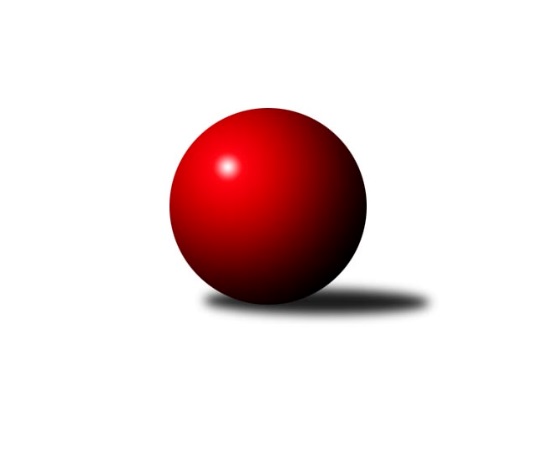 Č.14Ročník 2022/2023	4.4.2023Nejlepšího výkonu v tomto kole: 1209 dosáhlo družstvo: TJ Lokomotiva Trutnov AVýchodočeská divize dorostu 2022/2023Výsledky 14. kolaSouhrnný přehled výsledků:KK V. Mýto A	- TJ Lokomotiva Trutnov A	4:4	1191:1209		2.4.TJ Tesla Pardubice A	- TJ Lokomotiva Č. Třebová A	6:2	1117:1092		2.4.TJ Jiskra Hylváty A	- KK Svitavy A	4:4	1188:1184		4.4.Tabulka družstev:	1.	TJ Jiskra Hylváty A	12	9	2	1	74 : 22 	 	 1221	20	2.	SKK Náchod A	12	8	1	3	61 : 35 	 	 1200	17	3.	TJ Lokomotiva Trutnov A	12	6	1	5	51 : 45 	 	 1166	13	4.	KK Svitavy A	12	4	3	5	46 : 50 	 	 1176	11	5.	TJ Tesla Pardubice A	12	5	1	6	36 : 60 	 	 1075	11	6.	TJ Lokomotiva Č. Třebová A	12	3	1	8	38 : 58 	 	 1135	7	7.	KK V. Mýto A	12	1	3	8	30 : 66 	 	 1067	5Podrobné výsledky kola:	 KK V. Mýto A	1191	4:4	1209	TJ Lokomotiva Trutnov A	Nikola Stráníková	 	 206 	 197 		403 	 2:0 	 398 	 	192 	 206		Matěj Kulich	Kristián Bodor	 	 191 	 193 		384 	 0:2 	 420 	 	208 	 212		Michal Turek	Kamila Bodorová	 	 212 	 192 		404 	 2:0 	 391 	 	190 	 201		Leoš Doležalrozhodčí: Josef LedajaksNejlepší výkon utkání: 420 - Michal Turek	 TJ Tesla Pardubice A	1117	6:2	1092	TJ Lokomotiva Č. Třebová A	Kamil Dvořák	 	 199 	 189 		388 	 0:2 	 428 	 	232 	 196		Karolína Kolářová	Monika Nováková	 	 181 	 181 		362 	 2:0 	 346 	 	163 	 183		Lucie Marešová	Vít Musil	 	 187 	 180 		367 	 2:0 	 318 	 	155 	 163		Martin Marešrozhodčí: Martina NovákováNejlepší výkon utkání: 428 - Karolína Kolářová	 TJ Jiskra Hylváty A	1188	4:4	1184	KK Svitavy A	Imamaddin Babayev	 	 183 	 154 		337 	 0:2 	 340 	 	159 	 181		Lukáš Pail	Jiří Komprs	 	 199 	 216 		415 	 2:0 	 390 	 	195 	 195		Jan Vízdal	Vojtěch Morávek	 	 225 	 211 		436 	 0:2 	 454 	 	229 	 225		Lucie Zelinkovározhodčí: Jan VenclNejlepší výkon utkání: 454 - Lucie ZelinkováPořadí jednotlivců:	jméno hráče	družstvo	celkem	plné	dorážka	chyby	poměr kuž.	Maximum	1.	Vojtěch Morávek 	TJ Jiskra Hylváty A	429.86	297.0	132.9	7.5	7/7	(461)	2.	Anthony Šípek 	TJ Jiskra Hylváty A	418.20	291.3	126.9	9.2	5/7	(453)	3.	Karolína Kolářová 	TJ Lokomotiva Č. Třebová A	417.79	285.4	132.4	7.8	7/7	(457)	4.	Lucie Zelinková 	KK Svitavy A	415.61	295.2	120.4	9.9	7/7	(454)	5.	Michal Turek 	TJ Lokomotiva Trutnov A	414.31	293.4	121.0	8.7	7/7	(454)	6.	Jiří Komprs 	TJ Jiskra Hylváty A	407.00	286.5	120.5	8.3	5/7	(430)	7.	Tomáš Doucha 	SKK Náchod A	406.40	275.2	131.2	6.8	5/7	(452)	8.	Adam Krátký 	KK Svitavy A	403.20	278.8	124.4	8.4	5/7	(440)	9.	Leoš Doležal 	TJ Lokomotiva Trutnov A	380.50	277.5	103.0	11.2	7/7	(444)	10.	Kamil Dvořák 	TJ Tesla Pardubice A	378.51	273.3	105.2	12.6	7/7	(421)	11.	Matěj Kulich 	TJ Lokomotiva Trutnov A	370.74	268.9	101.8	13.4	7/7	(425)	12.	Lucie Marešová 	TJ Lokomotiva Č. Třebová A	370.19	268.4	101.8	16.1	7/7	(402)	13.	Kristián Bodor 	KK V. Mýto A	366.33	258.3	108.0	14.1	5/7	(463)	14.	Nikola Stráníková 	KK V. Mýto A	365.38	262.4	103.0	13.9	7/7	(407)	15.	Lukáš Pail 	KK Svitavy A	364.43	264.2	100.2	16.1	7/7	(425)	16.	Martin Jireček 	SKK Náchod A	361.00	260.0	101.0	13.6	5/7	(387)	17.	Štěpán Třasák 	TJ Lokomotiva Č. Třebová A	353.27	260.1	93.2	16.1	6/7	(399)	18.	Vít Musil 	TJ Tesla Pardubice A	350.89	250.1	100.8	15.6	7/7	(429)	19.	Monika Nováková 	TJ Tesla Pardubice A	350.33	259.3	91.1	17.4	7/7	(411)	20.	Kamila Bodorová 	KK V. Mýto A	345.31	250.2	95.1	15.1	7/7	(424)		Jan Majer 	SKK Náchod A	473.00	324.0	149.0	4.0	1/7	(473)		Veronika Kábrtová 	SKK Náchod A	471.00	311.0	160.0	1.0	1/7	(471)		Danny Tuček 	SKK Náchod A	462.50	309.4	153.1	4.8	2/7	(529)		Andrea Prouzová 	SKK Náchod A	431.50	308.0	123.5	5.0	2/7	(454)		Petr Doubek 	SKK Náchod A	416.44	289.8	126.6	6.3	4/7	(476)		Jan Vízdal 	KK Svitavy A	401.42	281.8	119.6	10.8	3/7	(445)		Kryštof Vavřín 	TJ Jiskra Hylváty A	398.08	276.2	121.9	10.4	3/7	(432)		Lukáš Hejčl 	SKK Náchod A	389.44	272.7	116.8	11.2	3/7	(426)		Vojtěch Majer 	SKK Náchod A	381.00	282.0	99.0	11.5	2/7	(382)		Kristýna Bártová 	SKK Náchod A	368.00	280.0	88.0	17.0	1/7	(368)		Martin Doucha 	SKK Náchod A	353.00	273.0	80.0	19.0	1/7	(353)		Martin Mareš 	TJ Lokomotiva Č. Třebová A	339.25	261.6	77.6	19.8	2/7	(375)		Tomáš Lokvenc 	KK V. Mýto A	339.00	250.0	89.0	13.0	1/7	(339)		Said Babayev 	TJ Jiskra Hylváty A	336.00	246.0	90.0	21.0	1/7	(336)		Petr Zima 	KK V. Mýto A	332.67	258.2	74.5	20.5	2/7	(341)		Jan Žemlička 	TJ Jiskra Hylváty A	316.00	247.0	69.0	21.0	1/7	(316)		Imamaddin Babayev 	TJ Jiskra Hylváty A	314.00	232.3	81.8	17.3	2/7	(337)		Anna Chaloupková 	TJ Tesla Pardubice A	275.00	214.0	61.0	28.0	1/7	(275)Sportovně technické informace:Starty náhradníků:registrační číslo	jméno a příjmení 	datum startu 	družstvo	číslo startu26042	Vojtěch Morávek	04.04.2023	TJ Jiskra Hylváty A	6x26041	Jiří Komprs	04.04.2023	TJ Jiskra Hylváty A	4x26185	Andrea Prouzová	31.12.2023	SKK Náchod A	2x
Hráči dopsaní na soupisku:registrační číslo	jméno a příjmení 	datum startu 	družstvo	Program dalšího kola:Nejlepší šestka kola - absolutněNejlepší šestka kola - absolutněNejlepší šestka kola - absolutněNejlepší šestka kola - absolutněNejlepší šestka kola - dle průměru kuželenNejlepší šestka kola - dle průměru kuželenNejlepší šestka kola - dle průměru kuželenNejlepší šestka kola - dle průměru kuželenNejlepší šestka kola - dle průměru kuželenPočetJménoNázev týmuVýkonPočetJménoNázev týmuPrůměr (%)Výkon7xLucie ZelinkováSvitavy A4546xLucie ZelinkováSvitavy A121.8345410xVojtěch MorávekHylváty43611xVojtěch MorávekHylváty1174369xKarolína KolářováČ. Třebová42810xKarolína KolářováČ. Třebová116.094288xMichal TurekTrutnov4209xMichal TurekTrutnov113.764203xJiří KomprsHylváty4153xJiří KomprsHylváty111.374153xKamila BodorováV. Mýto A4043xKamila BodorováV. Mýto A109.43404